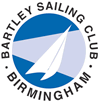 Bartley Sailing Club Supernova And Phantom Open MeetingSailing Instructions(Sunday 18th September 2016)RulesBartley Sailing Club implements the RYA Racing Charter and helms are required to undertake to sail in compliance with the Charter, details of which can be found at the front of the RYA Rule Book (Racing Rules of Sailing 2012-2016).Racing will take place under the current Racing Rules of Sailing (RRS), the prescriptions of the RYA, the Notice of Race and these Sailing Instructions. If there is conflict between the Notice of Race and the Sailing Instructions, then these Sailing Instructions shall prevail.Notices to CompetitorsNotices to competitors will be posted on the official notice board located outside the OOD hut.Changes to Sailing InstructionsAny changes to sailing instructions will be posted on the notice board or the blackboard not less than 30 minutes before the start of the Race.Signals Made AshoreSignals made ashore will be displayed on the flagpole adjacent to the OOD hut. Signals made afloat will be from a flag staff mounted on the Committee boat.Schedule of RacesThere will be 3 races. The start for the first race will be at approximately 11.00. Race 2 will immediately follow race 1. Race 3 will take place after lunch. The Race Officer reserves the right to change the race timings to suite the weather conditions.Signing onCompetitors must pay the entry fee and sign on before the first race. If a competitor retires then they must sign off when coming ashore.  Class FlagsClass flag will be: Phantom Class FlagClass flag will be: Supernova Class FlagCourses8.1 	The number of rounds to be sailed will be displayed on the course board, either on the committee boat or on the course board outside of OOD hut.8.2	The course displayed will be shown with numbers indicating the marks in the order that they should be passed and with a green or red background to indicate with side the mark should be left. The course displayed on the course board at the OOD hut will be diagrammatic.8.3 	When an alteration to the course is made, two sound signals will be made and International CodeFlag Numeral Pennant Two flown.MarksThe normal rounding marks are numbered 0 – 8 anti-clockwise around the lake. Mark 0 is between marks 8 and 1. There are 3 additional marks Mark’s A, B and C located down the centre of the lake with A closest to the dam.  Temporary rounding marks may be used and will be Yellow Cylindrical.The Start10.1 	Races will be started by using rule 26 with the warning signal made 5 minutes before the starting signal.10.2 	If there is a General Recall, the sequence will recommence 1 minute after the General Recallflag is lowered.10.3 	When a Committee boat start is used the starting line is defined as the line between the mast on theCommittee boat and outer starting mark. The outer mark will be Yellow Cylindrical with a pole. When ashore-based start is used the starting line will be as displayed on the notice board at the OOD hut.A limit mark may be laid adjacent to the Committee boat. Limit marks are marks of the course. Noboat shall pass between the limit mark and any part of the vessel it guards after the preparatory signal.10.4 	When a shore-based start is used limit marks may be laid. The limit marks will be red/orange.10.5 	A boat starting later than four minutes after her starting signal shall be scored “Did Not Start” without a hearing. This changes RRS rules A4 & A5.10.5 	The Phantom Class will be the first flight, Supernova Class Second flight. This will remain the same in the event of a general recall.Change of The Position of The Next MarkTo change the position of the next mark, the race committee will move the original mark (or the finishing line) to a new position. The change will be signaled as per the RRS before the leading boat has begun the leg, although the mark may not yet be in the new position.The Finish12.1	A shore based finish line will be between the flagstaff or an orange post mounted triangle outside the OOD hut and a mark of the course or an orange/red mark laid for this purpose.12.2 	Finishing at a mark. When flag S is flown from the mast of a Committee boat not under way, the racewill finish between the mast of that Committee boat and the nearby rounding mark.12.3 	Any competitor retiring from a race must inform the OOD at the earliest opportunity.Time LimitsBoats failing to finish within 30 minutes of the winning boat will be scored Did Not Finish. This changes rules 35 and A4.1.Protests and Requests for RedressProtest forms are available at the OOD hut. Protests shall be delivered there within 30 minutes of the last boat finishing the race.Scoring15.1	The low point scoring system of Appendix A will apply.15.2	If 3 races are sailed, a helms best 2 results will count. If 2 or less races are sailed there will be no discard.Safety RegulationsAdequate personal buoyancy shall be worn by all crew members beyond the access gate to the water and whilst afloat. Gas inflated life jackets are not acceptable. Wetsuits do not constitute adequate buoyancy. When the Race Committee or the Safety Boat Operative considers that a boat or competitor is in difficulties it may instruct the boat or competitor to accept outside help, retire or sail ashore.Equipment and Measurement ChecksA boat or equipment may be inspected at any time for compliance with the class rules and sailing instructions. On the water, a boat can be instructed by a race committee measurer to proceed immediately to shore for inspection.Risk StatementRule 4 of the Racing rules of sailing states:’ The responsibility for a boat’s decision to participate in a race or to continue racing is hers alone.” Sailing is by its nature an unpredictable sport and therefore inherently involves an element of risk. By taking part in the event, each competitor agrees and acknowledges that:(a) They are aware of the inherent element of risk involved in the sport and accept responsibility for the exposure of themselves, their crew and their boat to such inherent risk whilst taking part in the event;(b) They are responsible for the safety of themselves, their crew, their boat and their other property whether afloat or ashore;(c) They accept responsibility for any injury, damage or loss to the extent caused by their own actions or omissions;(d) Their boat is in good order, equipped to sail in the event and they are fit to participate;(e) The provision of a race management team, patrol boats and other officials and volunteers by the event organiser does not relieve them of their own responsibilities;(f) The provision of patrol boat cover is limited to such assistance, particularly in extreme weather conditions, as can be practically provided in the circumstances;(g) Their boat is adequately insured, with cover of at least £2million against third party claims;Coaches & SupportersNo coach or support boats will be permitted. Coaches & supporters accompanying competitors are required to comply with: The principles of good sportsmanship and behaviour, the rules of Bartley Sailing Club and Severn Trent Water. Failure to do so may result in investigation by the regatta organisers, and potentially in an instruction to leave the premises of Bartley Sailing Club.  